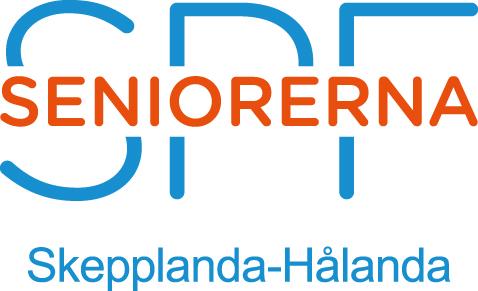 Protokoll nr 9 vid styrelsemöte med SPF Seniorerna Skepplanda-Hålanda den 20 november 2023, Klockarängen, Skepplanda.§1 	Mötets öppnande§2	Närvarande: Christina Thorbjörnsson	Katarina JohanssonKent Karlsson		Bo WasseniusJan Johansson		Marita JaansonInger Nilsson			Agneta Lindegren§3	Dagordningen godkändes.	§4	Föregående protokoll justerades och godkändes.	(§3 De olika cirkelledarna utses av valberedningen, ej styrelsen).§5	Ekonomi och medlemsstatistik.	För närvarande har vi 90000 kr + 73537 kr på konton samt 12597 kr i kassan.För närvarande är vi 467 medlemmar.§6	Julbordet140 personer anmälda och 20 står på väntelista.Styrelsen träffas i bygdegården kl 19.00 kvällen innan (29/11) för att ställa ut bord och stolar, duka och övriga förberedelser.Diverse inköp planerades och vem som gör vad.Kent skaffar julgran och pyntar den.§7	Lökeberga 2024	Frågan utgick. Tar upp detta vid ett senare tillfälle, februari 2024 föreslogs.§8	Agneta informerar från KPR´s senaste möte. Protokoll finns att läsa på vårhemsida. KPR har även skickat in remissvar till socialnämnden att de motsätter sig de neddragningar inom äldreomsorgen som sektorn föreslagit.Det gäller inom demensteamet, aktivitetsvärdar, fixartjänst, IT stöd, senior linjen, anhörigstöd, avveckling av lokaler som används till snickerier och keramikarbete, ta bort kostnadsfria lokaler för pensionärsföreningarna.§9	De som vill ha avvikande kost på månadsmötena ska anmäla detta till aktuell 	värdinna. Namn och telefonnummer kommer att stå i de mail som Lennart 		Bengtsson skickar ut varje vecka om kommande aktiviteter.§10	Årsmötet	Årsmötet blir 25 januari. Vi gick igenom vem som gör vad inför årsmötet.§11	Hjärtstartare vid boulebananFrågan om en hjärtstartare vid boulebanan har kommit upp. Kristina har undersökt olika alternativ. Att köpa en hjärtstartare kan kosta allt mellan 15000 och 35000 kronor. Det går också att hyra och det kostar ca 300-350 kronor per månad. Christina ska ta kontakt med boulekommittén och höra sig för hur vi går vidare. Övriga frågor	De två sjuksköterskor som erbjudit sig att lära ut hjärt- och lungräddning till de i föreningen som är intresserade, har meddelat Katarina att de nu har en docka till förfogande och kan starta utbildningen.Utbildningen kommer att ske i mindre grupper och att styrelsen blir den första gruppen. Styrelsen enades om att vänta till början av 2024 för att få med de nya styrelsemedlemmarna.Pratade om hur svårt det är att nå ut till de som är ensamma. Christina har under hösten satt upp lappar på olika ställen med information om veckans aktiviteter men det verkar inte lockat någon. Jan informerar om att han lämnat in en ansökan om 5500 kronor till SPF Distriktet Norra för nyrekrytering av nya medlemmarInträde på luciaträffen blir 50 kronor i stället för ordinarie pris 70 kronor eftersom det bara blir lussekatt och pepparkaka (ingen smörgås)Nästa styrelsemöte 11 december kl 10.00 på Klockarängen.Kaffeansvarig är KatarinaMötet avslutas och vi tackar Marita för god fika. Vid protokollet:						Justeras:Agneta Lindegren						Christina Thorbjörnssonl hande kost meddela det til aktuell värdinna . Namn och telefonnummer kommer Lennart Bengtsson att informera om i de mail han skickar ut varje vecka.§10	§11	Bohusmässan, tankar o ideer.a. Bo föreslår att starta en bokcirkel med boken “Sverigevänner” av Arash Sanari. Han lägger ut en fråga på FB om det finns intresse.b. Christina träffade lokalpolisen Jessica Ask som föreläser om bl a “Bedrägerier mot äldre” De kom överens om att Jessica kommer på vårt månadsmöte 29/2 -24.c. Christina pratade med Anita Algers, SPF Ale om visst samarbete, till exempel delge varandra information om underhållning, resor, föreläsningar och olika aktiviteter.d. Bo har tankar om att kunna starta en liten teatergrupp..e.  Utvärdering av mässan. Många intressanta utställare. Alla fick dock inte plats för att lokalen var alldeles för liten. Christina skickar utvärdering till de som ordnat med  utställningen. §12	Övriga frågor.Två av våra medlemmar som är sjuksköterskor har erbjudit sig att instruera hur man gör HLR (hjärt- och lungräddning). Katarina söker nu efter en docka att låna till detta.Totalt pris för Maritas julbord är 330 kronor. Föreningen subventionerar med 80 kr/pers. Kostnad för var och en blir då 250 kronor. Jan och Helen Johansson undersöker möjligen att söka nya pengar från distriktet för att värva nya medlemmar.Förhöra sig för vad det kostar att anlita Ingemar Skog som föreläsare.Ansöka om pengar från Socialstyrelsen för att motverka ensamhet.Helen Johansson rapporterar från KPR. Socialnämnden föreslagit en hel del besparingar som KPR reserverat sig mot. Hänvisar till KPR´s protokoll som finns att läsa på Ale kommuns hemsida, möten och protokoll samt vår egen hemsida.	Nästa styrelsemöte 20 november kl 10.00 på Klockarängen.	Kaffeansvarig Marita Jaanson	Mötet avslutas och vi tackar Kent för god fika.Vid protokollet:				Justeras:Agneta Lindegren				Christina Thorbjörnsson